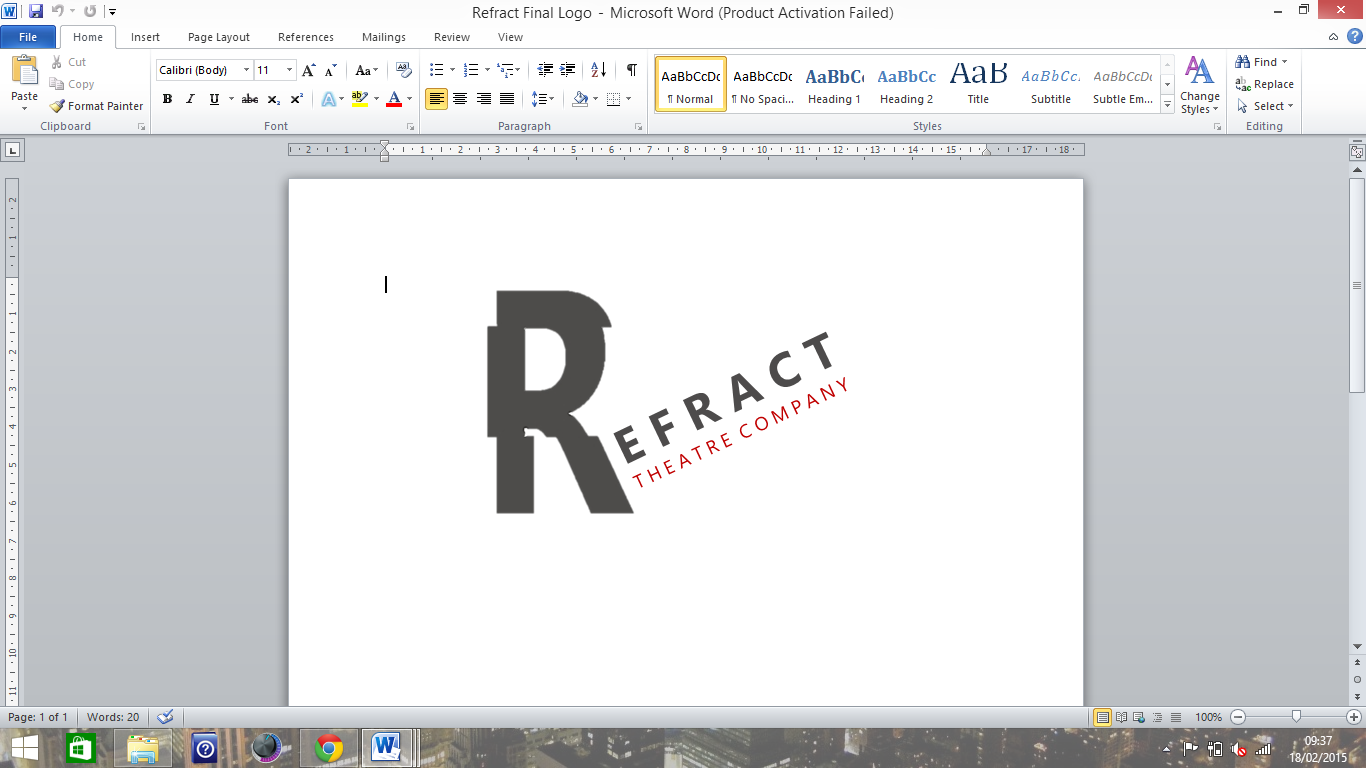         		Lighting Rig Diagram        		Completed By: Morgan Wills, Lighting Designer 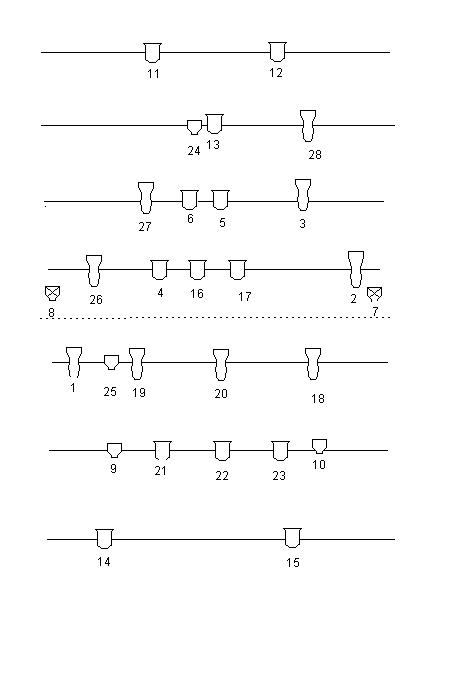 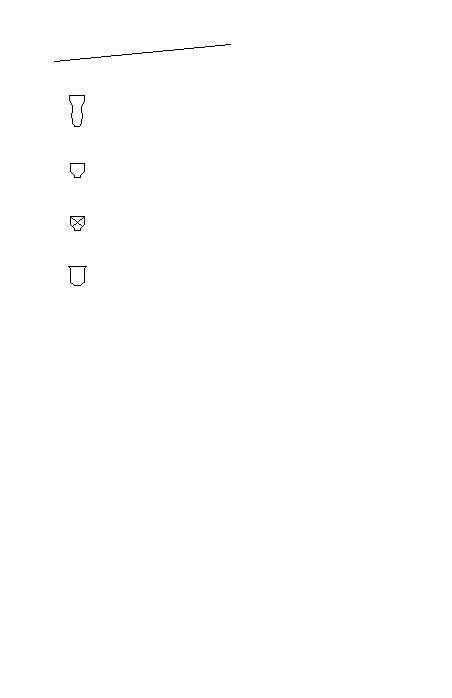 